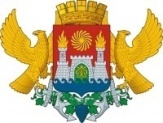 Муниципальное бюджетное общеобразовательное учреждение«Гимназия №17»ПриказОт 27.03.2020г.                                                                                            №17-П«О неотложных мерах по предупреждению распространения коронавирусной инфекции (COVID-19)В соответствии с Указом Главы Республики Дагестан №17 от 18 марта 2020 г. «О введении режима повышенной готовности», №22 от 27 марта 2020 г. «О внесении изменений в Указ Главы Республики Дагестан от 18 марта 2020 г. №17 «О введении режима повышенной готовности»», приказом МКУ «Управление образования» г.Махачкала № 53-П от 27.03.2020 г. , в целях принятия необходимых организационно-распорядительных мер по MБОУ «Гимназия №17» по предупреждению распространения коронавирусной инфекции (COVID-19)приказываю:Создать в MБОУ «Гимназия №17» оперативный штаб по предупреждению распространения коронавирусной инфекции (COVID-19) (далее — Оперативный штаб);Временно перевести обучение по основным образовательным программам на дистанционную форму обучения с 06.04.2020 года Утвердить:Состав Оперативного штаба согласно приложению №1Положение об Оперативном штабе согласно приложению № 2.Заместителям директора обеспечить работу Оперативного штаба, в т.ч. с выделением необходимого служебного помещения, организацией работы «горячей» телефонной линии и созданием электронной почты для оперативной связи (при необходимости).Ежедневно докладывать в Оперативный штаб МКУ «Управление образования» г.Махачкала об обстановке по направлениям деятельности Оперативного штаба MБОУ«Гимназия №17».Руководителю оперативного штаба координировать действия всех структурных подразделений MБОУ «Гимназия №17»Контроль исполнения приказа оставляю за собой.Приложение №1к приказу по МБОУ «Гимназия №17»№17-П от 27.03.2020 г.Состав оперативного штаба по предупреждению распространения коронавирусной инфекцииПриложение №2к приказу по МБОУ «Гимназия №17»№17-П от 27.03.2020 г.ПОЛОЖЕНИЕОб оперативном штабе МБОУ «Гимназия №17» по предупреждению распространения коронавирусной инфекции Оперативный штаб созданв целях рассмотрения вопросов, связанных с предупреждением распространения коронавирусной инфекции (COVID-19) в МБОУ «Гимназия №17».Оперативный штаб в своей деятельности руководствуется санитарным законодательством Российской Федерации и Республики Дагестан, решениями Оперативных штабов и комиссий, созданных в органах власти Республики Дагестан, Администрации г.Махачкала и МКУ Управление образования г.Махачкала, приказами федеральных органов и исполнительной власти РД.Основными задачами Оперативного штаба являются:Рассмотрение вопросов деятельности структурных подразделений МБОУ «Гимназия №17», связанных с предупреждения распространения коронавирусной инфекции (COVID-19).Выработка предложений по проведению мероприятий, направленных на предупреждение распространения коронавирусной инфекции (COVID-19) внутри МБОУ «Гимназия №17».Организация взаимодействия с органами и организациями, осуществляющими федеральный государственный  санитарно- эпидемиологический  надзор,   администрацией города Махачкалы и МКУ «Управление образования».Для решения задач, предусмотренных настоящим документом Оперативный штаб вправе:Запрашивать и получать необходимую информацию у своих сотрудников и родителей (законных представителей) учащихся, обращаться за информацией в МКУ «Управление образования» города Махачкалы.Направлять своих представителей для участия в мероприятиях, проводимых органами государственной власти и местного самоуправления по вопросам, касающимся задач Оперативного штаба.Привлекать к работе специалистов в соответствующих сферах деятельности.Согласовывать с МКУ «Управление образования» г. Махачкалы и организовать взаимодействие с органами и организациями Роспотребнадзора, здравоохранения и другими федеральными органами исполнительной власти РД и местного самоуправления по компетенции.Для приема информации привлекать ответственного (назначенного) дежурного МБОУ«Гимназия №17» согласно утвержденному графику.Ежедневно представлять председателю оперативного штаба информацию о количестве заболевших новой коронавирусной инфекцией в МБОУ «Гимназия №17» в том числе и об учащихся школы,  а также о принимаемых мерах.Заседания Оперативного штаба проводит председатель или его заместители.Решения Оперативного штаба оформляются протоколом, который подписывается председательствующим на заседании и направляется директору МБОУ «Гимназия №17».Директор МБОУ «Гимназия №17»документ подписан электронной подписью.Сертификат Владелец: Бабатова Аида Нуцаловна. Действителен: с 30.04.2019 года по 30.04.2020 годаА.Н.БабатоваПредседатель штаба:Директор МБОУ «Гимназия №17»Бабатова А.Н.Заместитель председателяштаба:Заместитель директора по УВРШамардина Т.З.Заместитель председателяштаба:Заместитель директора по ИКТСаратовкина Н.Г.Члены штаба:Заместитель директора по УВРОсманова С.С.Члены штаба:Заместитель директора по УВРТанаева М.А.Члены штаба:Заместитель директора по УВРКаллаур С.П.Члены штаба:Заместитель директора по ВРКурбанова З.Ш.Члены штаба:Заместитель директора по АХЧМусаев Д.Я..Члены штаба:Социальный педагогМусаева М.Г.Члены штаба:Школьный врачМагомедалиева З.Р.